Publicado en Madrid el 07/03/2019 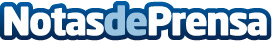 Feedback Company presenta su servicio para recopilar opiniones online realesFeedback Company, la compañía Google Review Partner y líder en el sector, va a presentar en España un completo servicio para recopilar y gestionar opiniones online de forma verificada. La herramienta incorpora novedosas características que ayudarán a aumentar la confianza que los clientes depositan en una página web enseñando comentarios de consumidores reales, y además permitirá adaptar los productos y servicios a lo que demandan verdaderamente los clientes con valiosa información del mercadoDatos de contacto:Luis Ariza911 436 024Nota de prensa publicada en: https://www.notasdeprensa.es/feedback-company-presenta-su-servicio-para Categorias: Marketing Emprendedores E-Commerce http://www.notasdeprensa.es